REFERENČNÍ LISTZDS Karviná Nové Pole HKV 2x DN200Technické parametry:Systém: 		Klasické a předizolované potrubíTeplotní spád: 	zima 145/60 oC			léto 90/60 oCTlaková úroveň:	PN 25Dimenze:		DN 65 až DN200Vedení trasy:		podzemní, nadzemníIzolace	:		PIP, minerální vlnaDélka trasy:               1840 mPopis realizace:Rekonstrukce trasy horkovodního potrubí začíná v šachtici Š304 u hlavního nádraží města Karviná přes ul. Za Vsí a napojuje se na původní potrubí HKV za ulicí Bohumínská.Část nové HKV trasy, kopíruje původní trasu podzemního PIP potrubí, kde je nově vyměněno za nové a to v délce 95m. Od napojení PIP potrubí zpět na nadzemní vedení HKV až po ul. Bohumínská, je trasa vedena na kluzném uložení, které je usazeno na pozinkovaných ocelových konstrukcích a nově vybudovaných betonových patkách. V trase jsou průchozí a průjezdné vertikální kompenzátory s pružinovými závěsy, které zajišťuji dilataci potrubní trasy.U ul. Bohumínská je zřízená nová odbočka DN80 pro závod GS Caltex, kde jsou kompenzátory horizontální.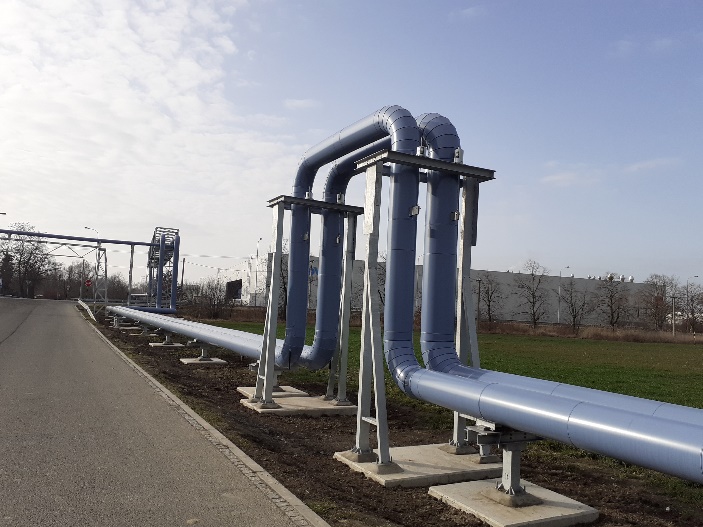 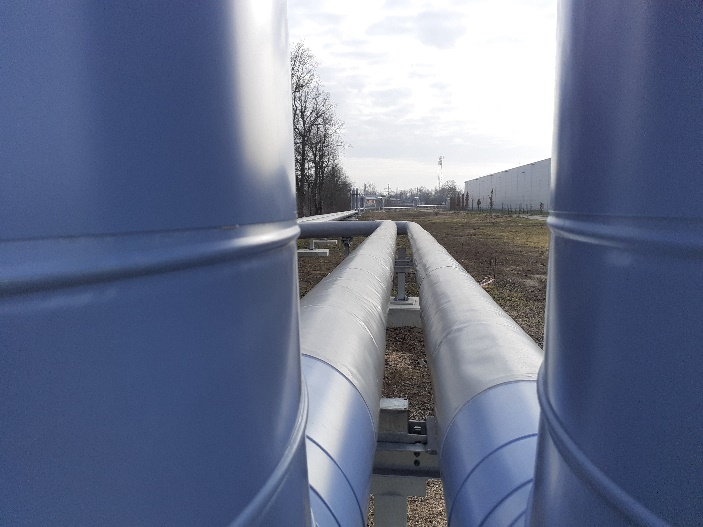 Objednatel:Veolia Energie ČR, a.s.Provozovatel:Veolia Energie ČR, a.s.Místo plnění:KarvináPředmět plnění:Výstavba nového horkovodního přivaděčeVýstavba nového horkovodního přivaděčeTermín plnění:Realizace 04. – 12. 2019Záruky:60 měsícůKontakt AmpluServis,a.s.Jan Chodura (720 053 201) Kontakt Veolia ČR, a.s.Ing. Vladislav Olesz (724 392 099)